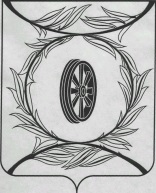 Челябинская областьСОБРАНИЕ ДЕПУТАТОВ КАРТАЛИНСКОГО МУНИЦИПАЛЬНОГО РАЙОНАРЕШЕНИЕ от 26 августа 2021 года № 157-Н           О внесении изменений в решение Собрания депутатов Карталинского муниципального района от 29.10.2020 года № 5-Н «О создании депутатского объединения партии «Единая Россия» в Собрании депутатов Карталинского муниципального района»В связи досрочном прекращением полномочий депутатов Собрания депутатов Карталинского муниципального района Верета В.Н. и         Михайлова И.Е., на основании решений Собрания депутатов Карталинского муниципального района от 03.03.2021 года № 76-Н «О досрочном прекращении полномочий депутата Собрания депутатов Карталинского муниципального района Верета В.Н.», от 26.08.2021 года № 152-Н «О досрочном прекращении полномочий депутата Собрания депутатов Карталинского муниципального района Михайлова И.Е.», руководствуясь Уставом Карталинского муниципального района и Регламентом Собрания депутатов Карталинского муниципального района, на основании решения фракции партии «Единая Россия» в Собрании депутатов Карталинского муниципального района № 1 от 26.08.2021 года,Собрание депутатов Карталинского муниципального района РЕШАЕТ:1. Исключить из состава депутатского объединения партии «Единая Россия» в Собрании депутатов Карталинского муниципального района шестого созыва следующих депутатов:1) Верету Владимира Николаевича;2) Михайлова Ивана Евгеньевича.2. Настоящее решение вступает в силу со дня его принятия и распространяет свое действие на правоотношения, возникшие со дня  досрочного прекращения полномочий депутатов Собрания депутатов Карталинского муниципального района Верета В.Н. и Михайлова И.Е.3. Разместить настоящее решение в официальном сетевом издании администрации Карталинского муниципального района в сети Интернет (http://www.kartalyraion.ru).Председатель Собрания депутатовКарталинского муниципального района                                          Е.Н. Слинкин